Streamers Losing Almost $14B Due To PiracyLost revenues when people pirate films or TV shows could cost streaming providers as much as $13.7 billion, a study from Synamedia and Ampere Analysis recently showed. It also found that many of those stealing signals would pay for the services.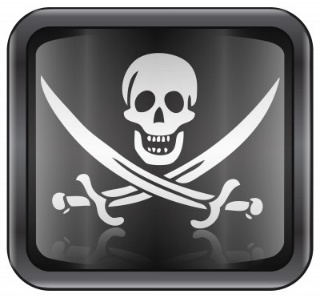 Fierce Video 2.2.23https://www.fiercevideo.com/video/stopping-tv-movie-piracy-could-generate-137b-annually-usImage credit:http://dreampunk.me/wp-content/uploads/2012/05/piratetv.jpg